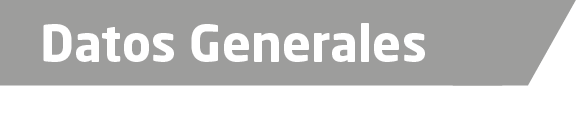 Nombre Rodolfo Lira CruzGrado de Escolaridad Licenciado en Derecho Cédula Profesional (Licenciatura) 1361528 Teléfono de Oficina 783.834.11.10Correo Electrónico  rlira_cr@hotmail.comDatos GeneralesFormación Académica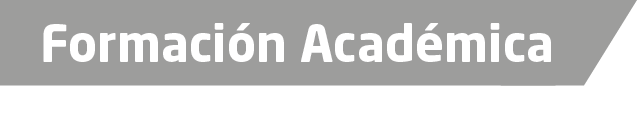 1977 – 1981Universidad Veracruzana. Licenciatura en DerechoTrayectoria Profesional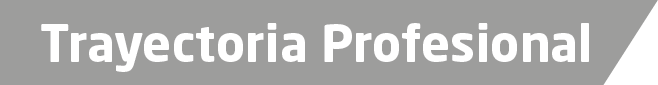 Junio 23 de 2015 a la fecha.Fiscal del Ministerio Publico Investigador en Tuxpan, Ver.Mayo 11 de 2015, Junio 22 de 2015Fiscal de Distrito en Papantla, Ver. Noviembre 11 de 2014, Mayo 11 de 2015 Fiscal de Distrito en Tuxpan, Ver.Marzo 31 de 2014, Noviembre 11 de 2014Agente 1° del Ministerio Público Inv. en Delitos Diversos de la U.I.P.J. del XVI Distrito de Córdoba, Ver.Noviembre 16 de 2001, Marzo 30 de 2014Agente  del Ministerio Público Investigador en los Distritos de Poza Rica, Tuxpan, Veracruz y Cuitláhuac.Abril de 1996, Febrero de 2001Delegado Regional de la Zona Norte y Visitador General de la Comisión de Derechos Humanos del Estado de Veracruz.Abril 12 de 1995, Agosto 30 de 1995Vocal de Organización Electoral de la Comisión Distrital Electoral del V Distrito con Cabecera en Tuxpan, Ver.Agosto 8 de 1994,  Diciembre 25 de 1994Presidente de la Comisión Municipal Electoral de Tuxpan, Ver. Septiembre 21 de 1986,  Julio 15 de 1994Abogado Postulante.Junio 4 de 1984, Agosto 15 de 1986Secretario de los Juzgados Mixtos de Primera instancia de los Distritos Judiciales de Tantoyuca, Tuxpan y Papantla, Ver. Abril 15 de 1981, Junio 2 de 1984Juez Mixto Municipal de los Distritos de Tihuatlan y Naranjos Ver. y Juez Interino del Juzgado Mixto de 1ra Instancia de Tantoyuca Ver. 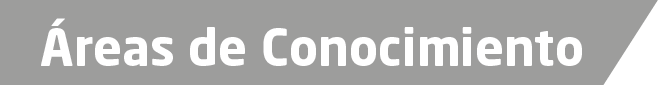 Derecho PenalDerecho ConstitucionalDerecho CivilDerecho ElectoralDerechos HumanosDerecho Mercantil